Page 129. Exercice 28.Écris un texte pour décrire les différentes étapes de cette construction.Étape 1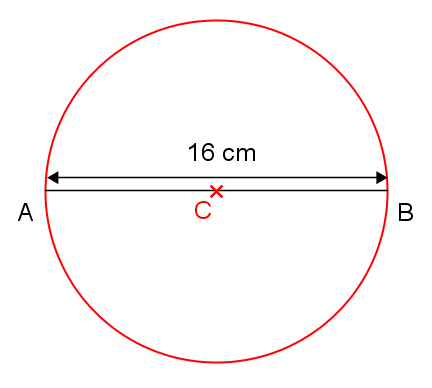 Étape 2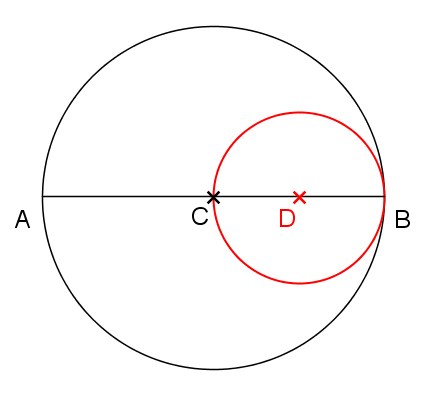 Étape 3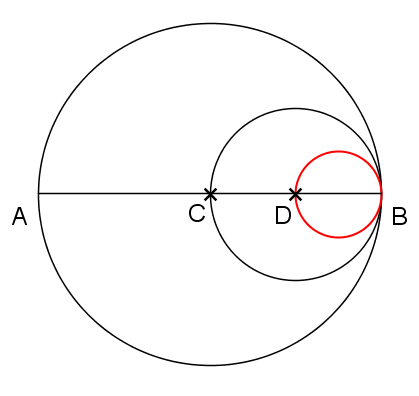 